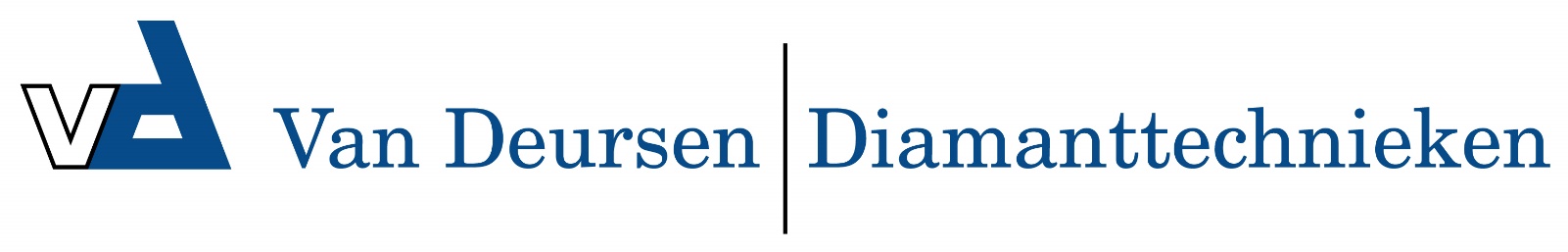 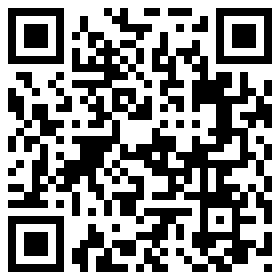 Master PKD (V)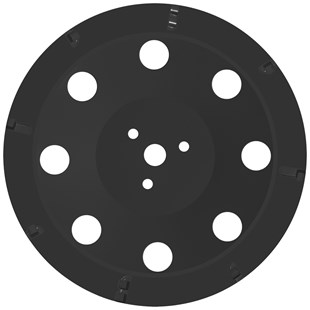 Premium diamantkomschijf voor vloerrenovatieGeschikt voor vloerslijpmachine FGR 500Segmenthoogte: 4 mmMet ruwe polykristallijne diamanten Toepassing: Lijmresten op harde ondergrondArtikelnummerDiameter ØAsgat     Aantal segmentenTotaal hoogte (mm)S35011330022.23822